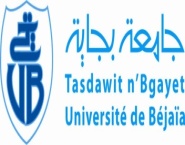 Université Abderrahmane MIRA-BejaiaFaculté des sciences humaines et socialesDépartement des sciences socialesObjet : Examen du semestre IIModule : Ergonomie et conditions de travailNiveau : Master I sociologie de la santéEnseignant : YOUCEF KHODJA. AEmail : youcefkhodjaadil@gmail.comQuestions :Quel est le rôle de l’ergonomie dans l’amélioration de la vie professionnelle des employés ? Expliquez en donnant des exemples réels. (réponse en 10 lignes maximum)Quelle  distinction faite vous entre les typologies des ambiances de travail dangereuses s’appliquant peu importe la nature et le mode d’organisation du travail et celles prenant en considération les particularités du travail en équipe ? (Réponse en 10 lignes maximum)En tant que futur sociologue de la santé, comment pouvez vous intervenir pour éviter les risques de travail en terme ergonomique ? (réponse en 10 lignes maximum) N.B : veuillez utiliser ce spécimen pour la copie de votre réponse Réponse 01 :………………………………………………………………………………………………………………………………………………………………………………………………………………………………………………………………………………………………………………………………………………………………………………………………………………………………………………………………………………………………………………………………………………………………………………………………………………………………………………………………………………………………………………………………………………………………………………………………………………………………………………………………………………………………………………………………………………………………………………………………………………………………………………………………………………………………………………………………………………………………………………………………………………………………Réponse 02 :………………………………………………………………………………………………………………………………………………………………………………………………………………………………………………………………………………………………………………………………………………………………………………………………………………………………………………………………………………………………………………………………………………………………………………………………………………………………………………………………………………………………………………………………………………………………………………………………………………………………………………………………………………………………………………………………………………………………………………………………………………………………………………………………………………………………………………………………………………………………………………………………………………………………Réponse 03 :………………………………………………………………………………………………………………………………………………………………………………………………………………………………………………………………………………………………………………………………………………………………………………………………………………………………………………………………………………………………………………………………………………………………………………………………………………………………………………………………………………………………………………………………………………………………………………………………………………………………………………………………………………………………………………………………………………………………………………………………………………………………………………………………………………………………………………………………………………………………………………………………………………………………Bon courageNon :Prénom : Note : ……../20